ГОСТ 23262-88 Системы акустические бытовые. Общие технические условия (с Изменением N 1)
ГОСТ 23262-88

Группа Э42ГОСУДАРСТВЕННЫЙ СТАНДАРТ СОЮЗА ССРСИСТЕМЫ АКУСТИЧЕСКИЕ БЫТОВЫЕОбщие технические условияHome acoustic systems. General specifications

ОКП 65 7356Срок действия с 01.07.89
до 01.01.94*
_______________________________
* Ограничение срока действия снято
по протоколу N 3-93 Межгосударственного Совета
по стандартизации, метрологии и сертификации
(ИУС N 5/6, 1993 год). - Примечание изготовителя базы данных.ИНФОРМАЦИОННЫЕ ДАННЫЕ1. ИСПОЛНИТЕЛИ
Б.А.Адаменко, Л.И.Иванова
2. УТВЕРЖДЕН И ВВЕДЕН В ДЕЙСТВИЕ Постановлением Государственного комитета СССР по стандартам от 27.06.88 N 2379
3. Срок проверки - 1992 г.;

периодичность проверки - 3 года.
4. Стандарт полностью соответствует международному стандарту МЭК 581-7/1986
5. ВЗАМЕН ГОСТ 23262-83.
6. ССЫЛОЧНЫЕ НОРМАТИВНО-ТЕХНИЧЕСКИЕ ДОКУМЕНТЫ


ВНЕСЕНО Изменение N 1, утвержденное и введенное в действие с 01.12.90 Постановлением Госстандарта СССР от 05.06.90 N 1409

Изменение N 1 внесено изготовителем базы данных по тексту ИУС N 9, 1990 год


Настоящий стандарт распространяется на бытовые выносные акустические системы (далее - АС), предназначенные для использования в составе бытовой радиоэлектронной аппаратуры.

Стандарт не распространяется на активные АС, а также на АС, предназначенные для бытовой радиоэлектронной аппаратуры с универсальным питанием и с питанием от автономного источника постоянного тока (в том числе автомобильные).

Термины и определения, применяемые в настоящем стандарте, - по ГОСТ 16122-87 и ГОСТ 27418-87.

1. ОСНОВНЫЕ ПАРАМЕТРЫ1.1. АС по электрическим и электроакустическим параметрам подразделяют на три группы сложности: 0 (высшая), 1 и 2.
1.2. Электрические и электроакустические параметры АС должны соответствовать нормам, указанным в таблице и технических условиях на АС конкретного типа (далее - ТУ), при нормальных климатических условиях по ГОСТ 15150-69.

Электрические и электроакустические параметры АС объемом менее 0,003 м должны соответствовать нормам, указанным в ТУ.

(Измененная редакция, Изм. N 1).
1.3. Предельную долговременную мощность АС следует выбирать из ряда: 3, 6, 10, 15, 25, 35, 50, 75, 100 Вт*.
_______________
* Значения мощности АС свыше 100 Вт указывают в ТУ.

1.4. Перечень параметров, нормы на которые дополнительно устанавливают в ТУ, приведен приложении 1.
1.5. Полное торговое наименование АС - по ГОСТ 26794-85.

Для АС объемом менее 0,003 м в числовом индексе вместо цифры, обозначающей группу сложности, условно проставляют цифру 3.

(Измененная редакция, Изм. N 1).

_______________
* Для АС, содержащих несколько громкоговорителей, разнесенных по помещению прослушивания, допускается нормы параметров устанавливать в ТУ для каждого громкоговорителя отдельно, при этом АС в целом должна обеспечивать нормы параметров, указанные в таблице.

** Поле допусков частотной характеристики звукового давления АС высшей группы сложности должно быть не хуже указанного на черт.1.

*** Указанная норма параметра линейно уменьшается до 1% при изменении частоты в логарифмическом масштабе.

Поле допусков частотной характеристики звукового давления акустических систем (черт.1, 2)Черт.1. - Поле допусков частотной характеристики звукового давления акустических систем для 1-й группы сложности
Для 1-й группы сложности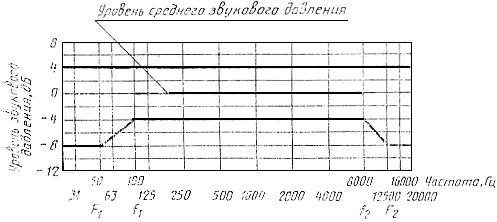 
Черт.1Черт.2. - Поле допусков частотной характеристики звукового давления акустических систем для 2-й группы сложности
Для 2-й группы сложности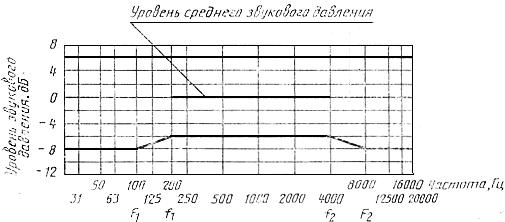 
Черт.22. ТЕХНИЧЕСКИЕ ТРЕБОВАНИЯ2.1. Характеристики
2.1.1. АС изготовляют в соответствии с требованиями настоящего стандарта и технических условий по конструкторской документации на АС конкретного типа, утвержденной в установленном порядке.
2.1.2. АС не должна дребезжать в эффективном рабочем диапазоне частот.
2.1.3. Средняя наработка на отказ АС должна быть не менее 11000 ч.
2.1.4. АС должны быть рассчитаны на эксплуатацию в условиях по ГОСТ 15150-69 для исполнения УХЛ категории размещения 4.2 и должны выдерживать климатические и механические воздействия по ГОСТ 11478-88 для группы I. 
2.1.5. По внешнему виду и качеству исполнения АС должна соответствовать образцу-эталону, утвержденному в соответствии с ГОСТ 15.009-89*.
______________
* На территории Российской Федерации действует ГОСТ 15.009-91. - Примечание изготовителя базы данных.
2.1.4, 2.1.5. (Измененная редакция, Изм. N 1).
2.1.6. Сопротивление изоляции между токоведущими и металлическими частями АС должно быть не менее 1 МОм.
2.1.7. Соединители должны соответствовать НТД, утвержденной в установленном порядке. Схемы распайки соединителей - по ГОСТ 24838-87.

(Измененная редакция, Изм. N 1).
2.1.8. Полярность включения АС, содержащей головки громкоговорителей нескольких типов, определяется полярностью низкочастотной головки громкоговорителя, а при наличии клемм - должна указываться на них.
2.1.9. Шнур, предназначенный для подключения АС к бытовой радиоэлектронной аппаратуре, - по ГОСТ 7399-80*. Длина шнура не менее 4,2 м для АС 0 и 1-й групп сложности и не менее 3,7 м - для 2-й группы сложности.
______________
* На территории Российской Федерации действует ГОСТ 7399-97. - Примечание изготовителя базы данных.
2.2. Комплектность

Комплектность АС устанавливают в ТУ.
2.3. Маркировка
2.3.1. Каждая АС должна иметь маркировку, которую наносят на заднюю стенку. Допускается наносить дополнительную информацию на лицевую панель АС.
2.3.2. Маркировку АС выполняют любым способом, обеспечивающим ее сохранность в течение всего срока эксплуатации.
2.3.3. Маркировка АС должна содержать:

полное торговое наименование;

товарный знак и (или) наименование предприятия-изготовителя;

дату изготовления (месяц, год);
номинальное электрическое сопротивление;

предельную долговременную мощность;
отметку ОТК;

порядковый номер согласно нумерации предприятия-изготовителя;

розничную цену;

обозначение настоящего стандарта;

другие данные, устанавливаемые предприятием-изготовителем.
2.3.4. Потребительская маркировка индивидуальной (групповой) тары или наклеиваемая на нее этикетка должны содержать:

полное торговое наименование;

товарный знак или наименование предприятия-изготовителя;

дату изготовления (месяц, год);

отметку ОТК;

розничную цену;

массу брутто;

гарантийный срок хранения;

цвет и вид отделки корпуса (при необходимости);

высоту штабелирования;

дополнительные сведения, устанавливаемые предприятием-изготовителем.
2.3.5. Маркировка транспортной тары - по ГОСТ 14192-77* с нанесением манипуляционных знаков, соответствующих надписям "Осторожно, хрупкое", "Боится сырости", "Верх, не кантовать", и знака высоты штабелирования.
_______________
* На территории Российской Федерации действует ГОСТ 14192-96. - Примечание изготовителя базы данных.
2.4. Упаковка
2.4.1. АС должна быть упакована в индивидуальную тару, изготовленную в соответствии с ТУ 13-0280996-13-88 или по конструкторской документации на тару.

(Измененная редакция, Изм. N 1).
2.4.2. Транспортная тара должна обеспечивать защиту АС от механических и климатических повреждений при транспортировании.
2.4.3. АС, предназначенные для комплектования бытовой радиоэлектронной аппаратуры, по согласованию с торговыми организациями допускается упаковывать в общую тару с этой аппаратурой, в индивидуальную тару либо по две АС отдельной коробкой.

3. ПРИЕМКА3.1. Приемка АС - по ГОСТ 21194-87 и настоящему стандарту.

Объем и последовательность испытаний устанавливают в ТУ.
3.2. При сплошном контроле приемо-сдаточных испытаний АС следует проверять на соответствие требованиям пп.2.1.2, 2.1.5, 2.1.8, 2.3.
3.3. При выборочном контроле приемо-сдаточных испытаний АС следует проверять на соответствие требованиям п.7 таблицы в количестве, устанавливаемом в ТУ, но не менее 2 шт.

Остальные параметры, проверяемые при выборочном контроле, следует устанавливать в ТУ.
3.4. При периодических испытаниях АС в количестве не менее 3 шт. следует проверять на соответствие всем требованиям настоящего стандарта и ТУ, за исключением п.1 таблицы настоящего стандарта.
3.5. Испытания на соответствие АС требованиям п.1 таблицы следует проводить при государственных приемочных и аттестационных испытаниях, а также при изготовлении опытных образцов, выпуске установочной партии и типовых испытаниях.

4. МЕТОДЫ ИСПЫТАНИЙ И ИЗМЕРЕНИЙ4.1. Аппаратура, используемая при испытаниях, подготовка и условия проведения испытаний АС - по ГОСТ 16122-87.

Испытания АС на соответствие требованиям пп.2-5 таблицы и п.6 приложения 1 следует проводить в условиях свободного поля при входном электрическом напряжении, если в ТУ не оговорено иное, соответствующем мощности 1 Вт.
4.2. Качество звучания АС (п.1 таблицы) следует определять по методике, установленной в нормативно-технической документации. Выбор образца по качеству звучания производит головное предприятие по направлению техники.
4.3. Эффективный рабочий диапазон частот (п.2 таблицы) следует проверять по частотной характеристике звукового давления, усредненной (измеренной) в третьоктавных полосах частот по ГОСТ 16122-87.

За результат измерения принимают максимальный интервал частот, в котором частотная характеристика звукового давления не выходит за поле допусков.
4.3.1. Эффективный рабочий диапазон частот (п.2 таблицы) АС, устанавливаемых вплотную к стенам, следует проверять по частотной характеристике звукового давления, измеренной как в условиях свободного поля, так и в условиях свободного поля в полупространстве, усредненной (измеренной) в третьоктавных полосах частот.

Результирующая кривая образуется из частотной характеристики, измеренной в условиях свободного поля в полупространстве на низких частотах, и частотной характеристики, измеренной в условиях свободного поля на высоких частотах, которые совмещают в третьоктавной полосе частот так, чтобы они совпали на частоте , Гц, рассчитываемой по формуле
,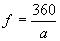 
где  - минимальный размер лицевой панели АС, м.

Допускается приводить частотную характеристику, измеренную в условиях свободного поля, к условиям полупространства при помощи поправок, приведенных в приложении 2.
4.4. Различие частотных характеристик звукового давления АС одного типа, усредненных (измеренных) в октавных полосах частот (п.3 таблицы), следует определять по ГОСТ 16122-87. Частотные характеристики звукового давления следует усреднять в октавах, суммируя звуковые давления, соответствующие третьоктавным полосам со следующими средними частотами, Гц,

200, 250, 315 - для 1-й октавы;

400, 500, 630 - для 2-й октавы;

800, 1000, 1250 - для 3-й октавы;

1600, 2000, 2500 - для 4-й октавы;

3150, 4000, 5000 - для 5-й октавы;

6350, 8000, 10000 - для 6-й октавы.
4.5. Полный характеристический коэффициент гармонических искажений (п.4 таблицы) следует определять по ГОСТ 16122-87 при значении подводимого напряжения, соответствующем уровню среднего звукового давления в диапазоне частот , равном 90 дБ. Значение напряжения указывают в ТУ (при необходимости).

Измерения проводят при непрерывном изменении частоты до значения, равного половине верхней граничной частоты эффективного рабочего диапазона частот; при этом допускается не учитывать наличие трех и менее пиков, превышающих заданную норму, ширина которых на уровне заданной нормы не более  октавы.

Допускается проводить измерения на фиксированных частотах 250, 500, 1000, 1250, 2000, 4000, 6300 (или 8000), 12500 Гц в соответствии с ТУ.
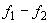 4.6. Показатель направленности (п.5 таблицы) следует определять по ГОСТ 16122-87сравнением частотных характеристик звукового давления (пп.4.3, 4.3.1), измеренных под углом, указанным в ТУ и находящимся в пределах от 20 до 30° в горизонтальной плоскости и от 5 до 10° в вертикальной плоскости. Измерения проводят по обе стороны от рабочей оси относительно частотной характеристики звукового давления, измеренной по рабочей оси. При сравнении частотные характеристики, усредненные (измеренные) в третьоктавных полосах, совмещают в диапазоне от нижней граничной частоты до 250 Гц.
4.7. Минимальное значение модуля полного электрического сопротивления (п.7 таблицы) следует определять по ГОСТ 16122-87 в диапазоне частот 20-20000 Гц.
4.8. Отсутствие дребезжания (п.2.1.2) следует определять по ГОСТ 16122-87 при подводимом напряжении, значение которого указывают в ТУ, но не менее обеспечивающего уровень среднего звукового давления 90 дБ. Измерения проводят на частотах в диапазоне от нижней граничной частоты эффективного рабочего диапазона частот до 2500 Гц.
4.9. Проверку АС на соответствие требованиям п.2.1.3 следует проводить по схеме проверки предельной шумовой мощности по ГОСТ 16122-87. Значение подводимого напряжения должно быть не менее обеспечивающего уровень среднего звукового давления 90 дБ.

Выборка, проведение, продолжительность испытаний, а также обработка и оформление результатов испытаний - по ГОСТ 21317-87.

При отсутствии отказов число отказов за время испытаний следует принимать равным единице.

Допускается проводить испытания на надежность по программе, согласованной с головным предприятием по направлению техники, в том числе ускоренные, в форсированных режимах (вплоть до подачи предельной шумовой мощности), а также совместные испытания АС с бытовой радиоаппаратурой, для которой они предназначены.

Отказавшие в процессе испытаний АС ремонтируют и снова подвергают испытаниям.

За отказ принимают нарушение работоспособности: появление дребезжания, повреждение органов управления, обрыв электрической цепи и другие механические повреждения.

Контроль сохранения работоспособности АС следует проводить не реже чем через каждые 7 ч на соответствие требованиям п.2.1.2 по п.4.8, а также визуальным осмотром.
4.10. Проверку АС на соответствие требованиям п.2.1.4 следует проводить по ГОСТ 11478-88.

Перед испытаниями и после каждого вида испытаний проводят визуальный осмотр и проверяют соответствие АС требованиям пп.2.1.2 (поп.4.8) и 2.3.2.

Испытания на теплоустойчивость следует проводить при значении подводимого напряжения розового или белого шума, соответствующем уровню звукового давления на 10 дБ ниже уровня, заданного в п.4 таблицы. Спектральная плотность мощности на выходе усилителя должна соответствовать ГОСТ 16122-87.

АС считают выдержавшими испытания, если в результате визуального осмотра не обнаружены механические повреждения АС, включая маркировку, и они соответствуют требованиям п.2.1.2.

При необходимости повторных испытаний на механические или климатические воздействия их следует проводить только на то воздействие, после которого АС не соответствуют указанным требованиям.

(Измененная редакция, Изм. N 1).
4.11. Соответствие требованиям п.2.1.6 следует проверять мегаомметром. Напряжение на клеммах мегаомметра не должно превышать соответствующего предельной кратковременной мощности.
4.12. Соответствие требованиям п.2.1.8 - по ГОСТ 16122-87.
4.13. Соответствие требованиям пп.2.1.1, 2.1.5, 2.1.7, 2.1.9 и подразделов 2.2-2.4 следует определять визуальным осмотром, сличением с чертежами, измерительным инструментом, обеспечивающим требуемую чертежами точность, а также методами, указанными в ТУ.
4.14. Предельную долговременную мощность (п.1.3) и параметры АС, дополнительно устанавливаемые в ТУ в соответствии с приложением 1 (кроме п.8) проверяют по ГОСТ 16122-87.

Массу АС определяют взвешиванием на весах. Погрешность взвешивания не должна быть более ±0,5%.

5. ТРАНСПОРТИРОВАНИЕ И ХРАНЕНИЕ5.1. АС транспортируют всеми видами транспорта в условиях, соответствующих условиям хранения 5 ГОСТ 15150-69.

Транспортирование осуществляют в универсальных контейнерах или закрытых вагонах, закрытых автомобилях, трюмах судов, отапливаемых отсеках авиационного транспорта.
5.2. АС хранят в упаковке в закрытых складских помещениях на стеллажах в условиях хранения 1 ГОСТ 15150-69.
5.3. Условия штабелирования при транспортировании и хранении АС должны быть установлены в ТУ.

6. УКАЗАНИЯ ПО ЭКСПЛУАТАЦИИ6.1. АС эксплуатируют в условиях, установленных ГОСТ 15150-69 для изделий климатического исполнения УХЛ категории размещения 4.2.
6.2. В руководстве по эксплуатации, составленном в соответствии с РД 50-669-88, следует указывать предельные кратковременную и долговременную мощности усилителя, к которому может быть подключена АС, и мощность, при которой проводят контроль дребезжания.

(Измененная редакция, Изм. N 1).

7. ГАРАНТИИ ИЗГОТОВИТЕЛЯ7.1. Изготовитель гарантирует соответствие АС требованиям настоящего стандарта при соблюдении условий эксплуатации, хранения и транспортирования.
7.2. Гарантийный срок эксплуатации AC - 2 года со дня продажи через розничную торговую сеть.

Гарантийный срок хранения - 2,5 года со дня их изготовления.

ПРИЛОЖЕНИЕ 1 (обязательное). Перечень параметров, нормы на которые дополнительно устанавливают в технических условияхПРИЛОЖЕНИЕ 1
Обязательное1. Предельная кратковременная мощность.
2. Коэффициент призвука.
3. Предельная шумовая мощность.
4. Предельная синусоидальная мощность.
5. Напряжение, при котором проводят контроль дребезжания (если оно отличается от соответствующего предельной синусоидальной мощности).
6. Уровень характеристической чувствительности в заданном диапазоне частот.
7. Номинальное электрическое сопротивление.
8. Масса.

ПРИЛОЖЕНИЕ 2 (обязательное). Поправки для приведения результатов измерений в условиях свободного поля к условиям свободного поля в полупространстве для закрытых и фазоинверсных АС с расположением низкочастотной головки громкоговорителя на лицевой панелПРИЛОЖЕНИЕ 2
Обязательное     
ПОПРАВКИ
для приведения результатов измерений в условиях свободного поля к условиям свободного поля в полупространстве для закрытых и фазоинверсных АС с расположением низкочастотной головки громкоговорителя на лицевой панели
Обозначения:

 - частота, на которой проводят измерения, Гц;

 - частота, Гц, рассчитываемая по формуле , где  - минимальный размер ширины или высоты лицевой панели АС, м;

 - значение поправки, прибавляемое к значению уровня звукового давления, которое создает АС в условиях свободного поля на частоте , дБ.
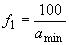 Обозначение НТД, на который дана ссылкаНомер пункта, подпунктаГОСТ 15.009-862.1.5ГОСТ 4112-852.4.1ГОСТ 7399-802.1.9ГОСТ 11478-832.1.4; 4.10ГОСТ 12368-782.1.7ГОСТ 14192-772.3.5ГОСТ 15150-691.2, 2.1.4, 5.1, 5.2, 6.1ГОСТ 16122-87*Вводная часть, 4.1, 4.3, 4.4, 4.5, 4.6, 4.7, 4.8, 4.9, 4.10, 4.12, 4.14_______________
* На территории Российской Федерации с 01.12.2010 действует ГОСТ Р 53575-2009. - Примечание изготовителя базы данных._______________
* На территории Российской Федерации с 01.12.2010 действует ГОСТ Р 53575-2009. - Примечание изготовителя базы данных.ГОСТ 21194-873.1ГОСТ 21317-874.9ГОСТ 24838-872.1.7ГОСТ 25876-836.2ГОСТ 26794-851.5ГОСТ 27418-87Вводная частьНаименование параметраНорма по группе сложностиНорма по группе сложностиНорма по группе сложности0121. Качество звучания должно быть не хуже чемОбразца по качеству звучанияОбразца по качеству звучанияОбразца по качеству звучания2. Эффективный рабочий диапазон частот, определяемый полем допусков , Гц, не уже*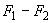 40-25000 (поле допусков по ТУ)**50-12500 (черт.1)100-8000 (черт.2)3. Различие частотных характеристик звукового давления АС одного типа, усредненных в октавных полосах частот в диапазоне 250-8000 Гц, дБ, не более*2244. Полный характеристический коэффициент гармонических искажений при уровне среднего звукового давления в диапазоне частот , равном 90 дБ, %, не более*, измеренный в диапазонах частот, Гц:от 250 до 1000 включ.1,52,04,0св. 1000 до 2000 включ.1,5***2,0***3,0св. 2000 до 6300 включ.1,01,03,05. Показатель направленности в диапазоне частот 250-8000 Гц, дБ, не более*, измеренный под углом, указанным в ТУ и находящимся в пределах:от 20 до 30° в горизонтальной плоскостиПо ТУ4По ТУот 5 до 10° в вертикальной плоскостиПо ТУ4По ТУ6. Номинальное электрическое сопротивление, Ом*4 или 8, или 164 или 8, или 164 или 8, или 167. Минимальное значение модуля полного электрического сопротивления, не менее*80% номинального значения80% номинального значения80% номинального значения, дБ0,1 и менее+3,00,2+3,00,3+2,80,4+2,60,5+2,30,6+2,10,7+1,60,8+1,00,9+0,61,001,25-0,61,6-1,02,0-0,62,5-0,33,0 и более0